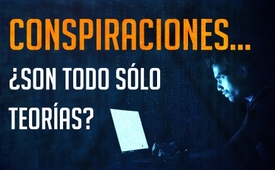 Conspiraciones... ¿Son todo sólo teorías?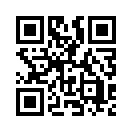 Aunque los tirahilos obsesionados con el poder están poniendo nuestro mundo en un desequilibrio que amenaza la vida, los políticos y los medios de comunicación lo llaman teorías de conspiración. Incluso se equipara con la fantasía y la fantasía. ¿Pero por qué entonces el estado opera varios servicios secretos para este propósito y quiénes son?Para los amantes de las películas de acción el actor Tom Cruise y su "Misión imposible" puede ser reveladora. Con todas sus habilidades, trucos y fuerzas, él y su equipo dominan todas las situaciones por desesperadas que puedan ser, y persiguen a los villanos salvando así a la humanidad, en su mayoría desconocedora, de una destrucción segura. Pero en comparación con los peligros que corren nuestras vidas actualmente, en los que nos meten los que manejan los hilos del poder, por ejemplo por medio de la telefonía móvil, la vacunación obligatoria, la ideología de género, la sexualización precoz y mucho más, los episodios de "Misión imposible" junto con todas las películas de James Bond y otras ficciones cinematográficas llenas de acción, parecen casi juegos de niños. Y aun así, a la política y a los medios de comunicación les gusta calificar estos hechos como teorías conspiranoicas, es decir, los equiparan con ensoñaciones y fantasías. ¡Pero un momento! ¿No destinan todos los estados uno o incluso varios servicios secretos a descubrir conspiraciones extranjeras e instigar las suyas propias? Sin embargo, "conspiración" se asocia a menudo con otros términos, como espionaje, terror, sabotaje, guerra psicológica o encubierta, etc. La necesidad de una defensa contra el sabotaje y el contraespionaje muestra que el estado ya tiene cuenta con las conspiraciones del enemigo. Además, el hecho de que haya unidades especiales para la guerra psicológica y para operaciones encubiertas muestra claramente que los servicios secretos también inician ellos mismos conspiraciones con el fin de influenciar o combatir secretamente a sus oponentes. Visto así, los servicios secretos son agentes de conspiración organizados por el Estado y financiados con impuestos. ¿No es ingenuo desterrar todas las conspiraciones al reino de las leyendas y fantasías? Necesitamos héroes que pongan fin a estas actividades descaradamente maliciosa arrojando luz sobre todo el trasfondo. También necesitamos más héroes que ayuden a difundir la luz, para que la población, en su mayoría desprevenida, despierte.de hm. / ad. / ef.Fuentes:https://www.welt.de/politik/deutschland/article193707119/Steinmeier-ruft-zum-Kampf-gegen-Verschwoerungstheorien-auf.htmlEsto también podría interesarle:---Kla.TV – Las otras noticias ... libre – independiente – no censurada ...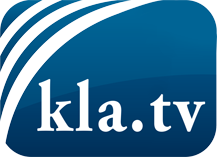 lo que los medios de comunicación no deberían omitir ...poco escuchado – del pueblo para el pueblo ...cada viernes emisiones a las 19:45 horas en www.kla.tv/es¡Vale la pena seguir adelante!Para obtener una suscripción gratuita con noticias mensuales
por correo electrónico, suscríbase a: www.kla.tv/abo-esAviso de seguridad:Lamentablemente, las voces discrepantes siguen siendo censuradas y reprimidas. Mientras no informemos según los intereses e ideologías de la prensa del sistema, debemos esperar siempre que se busquen pretextos para bloquear o perjudicar a Kla.TV.Por lo tanto, ¡conéctese hoy con independencia de Internet!
Haga clic aquí: www.kla.tv/vernetzung&lang=esLicencia:    Licencia Creative Commons con atribución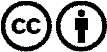 ¡Se desea la distribución y reprocesamiento con atribución! Sin embargo, el material no puede presentarse fuera de contexto.
Con las instituciones financiadas con dinero público está prohibido el uso sin consulta.Las infracciones pueden ser perseguidas.